AGENȚIA PENTRU PROTECȚIA MEDIULUI ILFOVNr. 22303/14.06.2024DECIZIA  ETAPEI  DE  ÎNCADRARE
DRAFT din 14.06.2024Ca urmare a solicitării de emitere a acordului de mediu adresate de CONSILIUL JUDEȚEAN ILFOV prin reprezentant HUBERT PETRU STEFAN THUMA, cu sediul în Mun. București, sector 6, Str. Ernest Juvara, nr.3-5, înregistrată la APM Ilfov cu nr. 22303/20.12.2022, cu completarile ulterioare, în baza: Legii nr. 292/2018 privind evaluarea impactului anumitor proiecte publice şi private asupra mediului, cu modificările şi completările şi ulterioare;Ordonanţei de Urgenţă a Guvernului nr. 57/2007 privind regimul ariilor naturale protejate, conservarea habitatelor naturale, a florei şi faunei sǎlbatice, cu modificǎrile şi completǎrile ulterioare, aprobată prin Legea nr. 49/2011, cu modificările și completările ulterioare,autoritatea competentă pentru protecţia mediului APM Ilfov decide, ca urmare a consultărilor desfăşurate în cadrul şedinţei Comisiei de Analiză Tehnică din data de 15.05.2024, că proiectul „Amenajare scurgerea apelor, construire trotuare și acces la proprietăți pe DJ 301A, în sat Poșta și Bălăceanca, comuna Cernica, județul Ilfov”, propus a fi amplasat în comuna Cernica, sat Poșta și Bălăceanca, DJ 301A, judeţul Ilfov, nu se supune evaluării impactului asupra mediului, nu se supune evaluării adecvate si nu se supune evaluării impactului asupra corpurilor de apă.            Justificarea prezentei decizii:I. Motivele pe baza cărora s-a stabilit neefectuarea evaluării impactului asupra mediului sunt următoarele:a) proiectul nu se încadrează în prevederile Legii nr. 292/2018, anexa nr. 1;b) proiectul se încadreaza în prevederile anexei 2 la Legea nr. 292/2018, la punctul pct. 13, lit. a) – „Orice modificări sau extinderi, altele decât cele prevazute la pct. 24 din anexa nr. 1, ale proiectelor prevazute în anexa nr. 1 sau în prezenta anexă, deja autorizate, executate sau în curs de a fi executate, care pot avea efecte semnificative negative asupra mediului.”;c) titularul și APM Ilfov au mediatizat în presa locală, cât și pe pagina web atât depunerea solicitării acordului cât și decizia etapei de încadrare;d) lipsa observațiilor din partea publicului interesat;II. Motivele pe baza carora s-a stabilit neefectuarea evaluării adecvate sunt următoarele:Proiectul propus nu intră sub incidența art. 28 din Ordonanța de urgență a Guvernului nr. 57/2007 privind regimul ariilor naturale protejate, conservarea habitatelor naturale, a florei și faunei sălbatice, aprobată cu modificări și completări prin Legea nr. 49/2011, cu modificările și completările ulterioare, având în vedere faptul că în urma localizării amplasamentului în raport cu ariile naturale protejate acesta nu se află în arii naturale protejate și nici în vecinătatea acestora.III. Motivele pe baza cărora s-a stabilit neefectuarea evaluării impactului asupra corpurilor de apă: Conform Adresei nr. 12044/14.11.2023 înregistrată la APM Ilfov cu nr. 8854/18.04.2024, emisă de Administrația Națională ”Apele Române” – Administrația Bazinală de Apă Argeș-Vedea, Sistemul de Gospodărire a Apelor Ilfov-București – pentru proiectul propus nu este necesară elaborarea SEICA.1. Caracteristicile proiectului:1.1. Descrierea proiectului: Se vor executa lucrări de drum, săpături și umpluturi pentru realizarea cotelor proiectate ale profilelor transversale proiectate. Vor fi luate în considerare lucrări de săpătură și umplutură în ampriza carosabilului pe zonele de acostamente si ale viitorului trotuar, precum si lucrări la accese, parcări si canalizare pluviala, pentru realizarea fundațiilor și execuția elementelor la borduri, trotuare. Ulterior finalizării lucrărilor de canalizare pluvială, se vor amenaja trotuarele, stațiile de autobuz și partea carosabilă pe toată suprafața. De asemenea, la km 4+185, care este capătul de linie al transportului public, se va amenaja un sens giratoriu pentru a facilita întoarcerea autobuzelor în condiții de siguranță.Colectarea apelor pluviale de pe suprafata carosabilului se va realiza prin guri de scurcegere, racordate la rețeaua de canalizare proiectată cu L total = 8211,00 m.Întreg proiectul a fost structurat pe 4 tronsoane distincte, și anume:- Tronson 1 – km 0+000 ÷ km 0+950 (partea stângă și dreapta DJ301A)- Tronson 2 – km 1+009 ÷ km 3+075 (partea stângă și dreapta DJ301A)- Tronson 3 – km 3+125 ÷ km 3+620 (partea stângă și dreapta DJ301A)- Tronson 4 – km 3+675 ÷ km 4+205 (partea stângă și dreapta DJ301A)1. Pe Tronsonul 1 s-au proiectat două rețele de canalizare pluvială în paralel, una pe partea dreaptă și cealaltă pe partea stângă, amplasate în spațiul verde delimitat de marginea carosabilului și trotuar (nou sau existent), pentru a nu afecta carosabilul existent al DJ301A. De la km 0+000, ambele rețele (dreapta și stânga) se descarcă în rețeaua de canalizare existentă din girația DJ301A cu DC55. Lungimea totală a rețelei de canalizare pluvială:Ltotal = 954,00ml (stânga) + 950,00ml (dreapta) + 10,00ml (median) = 1.914,00ml2. Pe Tronsonul 2 s-au proiectat două rețele de canalizare pluvială în paralel, una pe partea dreaptă și cealaltă pe partea stângă, amplasate în spațiul verde delimitat de marginea carosabilului și trotuar (nou sau existent), pentru a nu afecta carosabilul existent al DJ301A.De la km 1+009, ambele rețele (dreapta și stânga) vor descarcă la km 2+835, în sat Poșta, pe partea stângă a DJ301A, printr-o rețea perpendiculară de canalizare amplasata pe drumul existent din pământ, în Valea existent Ds2. Din cele două rețele paralele, apele vor fi conduse către un separator de hidrocarburi SH01s printr-o conductă din PVC Dn 400mm. De la km 3+075, ambele rețele (dreapta și stânga) vor descarcă la km 2+835, în sat Poșta, pe partea stângă a DJ301A, printr-o rețea perpendiculară de canalizare amplasata pe drumul existent din pământ, în Valea existent Ds2. Din cele două rețele paralele, apele vor fi conduse către separatorul de hidrocarburi SH01s printr-o conductă din PVC Dn400mm. Lungimea totală a rețelei de canalizare pluvială:Ltotal = 2.050,00ml (stânga) + 40,00ml (median) + 2.067,00ml (dreapta) = 4.157,00ml3. Pe Tronsonul 3 s-au proiectat două rețele de canalizare pluvială în paralel, una pe partea dreaptă și cealaltă pe partea stângă, amplasate în spațiul verde delimitat de marginea carosabilului și trotuar (nou sau existent), pentru a nu afecta carosabilul existent al DJ301A.De la km 3+125, ambele rețele (dreapta și stânga) vor descarcă la km 3+245, în sat Poșta, pe partea stângă a DJ301A, printr-o rețea perpendiculară de canalizare amplasata pe drumul existent, în Valea existent Ds162.  Din cele două rețele paralele apele vor fi conduse către un separator de hidrocarburi SH02s printr-o conductă din PVC Dn300mm.De la km 3+620, ambele rețele (dreapta și stânga) vor descarcă la km3+245, în sat Poșta, pe partea stângă a DJ301A, printr-o rețea perpendiculară de canalizare amplasata pe drumul existent, în Valea existent Ds162. Din cele două reșele paralele apele vor fi conduse către separatorul de hidrocarburi SH02s printr-o conductă din PVC DN300mm.Lungimea totală a rețelei de canalizare pluvială:Ltotal = 495,00ml (stânga) + 65,00ml (median) + 495,00ml (dreapta) = 1.055,00ml4. Pe Tronsonul 4 s-au proiectat două rețele de canalizare pluvială în paralel, una pe partea dreaptă și cealaltă pe partea stângă, amplasate în spațiul verde delimitat de marginea carosabilului și trotuar (nou sau existent), pentru a nu afecta carosabilul existent al DJ301A.De la km 3+675, ambele rețele (dreapta și stânga) vor descarcă la km 3+940, în sat Poșta, pe partea stângă a DJ301A, printr-o rețea perpendiculară de canalizare amplasata pe drumul existent, în Valea existentă Ds536. Din cele două rețele paralele apele vor fi conduse către un separator de hidrocarburi SH03s printr-o conductă din PVC Dn300mm.De la km 4+205, ambele rețele (dreapta și stânga) vor descarcă la km 3+940, în sat Poșta, pe partea stângă a DJ301A, printr-o rețea perpendiculară de canalizare amplasata pe drumul existent, în Valea existentă Ds536. Din cele două rețele paralele apele vor fi conduse către un separator de hidrocarburi SH03s printr-o conductă din PVC Dn300mm.Lungimea totală a rețelei de canalizare pluvială:Ltotal = 535,00ml (stânga) + 15,00ml (median) + 535,00ml (dreapta) = 1.085,00mlPe reteaua de canalizare pluvuiala au fast prevazute:- Camine de vizitare Φ1000: 157 buc- Guri de scurgere simple Φ500: 156 bucConstructii de evacuare a apelor pluviale epurate in receptor:Conducta de descarcare ape pluviale aferenta GV1 va fi realizata din PVC SN8 cuDn=400mm si va avea lungimea L=35.00m.Conducta de descarcare ape pluviale aferenta GV2 va fi realizata din PVC SNS cu Dn=300mm si va avea lungimea L=60.00m.Conducta de descarcare ape pluviale aferenta GV3 va fi realizata din PVC SNS cu Dn=300mm i va avea lungimea L=12.00m.Lucrari de amenajare a gurilor de descarcare ape pluviale:In punctele de descarcare, conductele se vor incastra intr-un zid din beton clasa C20/25 cu grosimea de 0.45m, inaltimea de 2.55m si latimea de 1.70m prevazut cu o talpa de fundare cu dimensiunile 1.70m x 2.15m cu aceeasi grosime. Armarea se va face cu otel tip BST500S. Intre zona descarcarii si lac se va proiecta un sant pereat in grosime de 30 cm.Bilant teritorial: 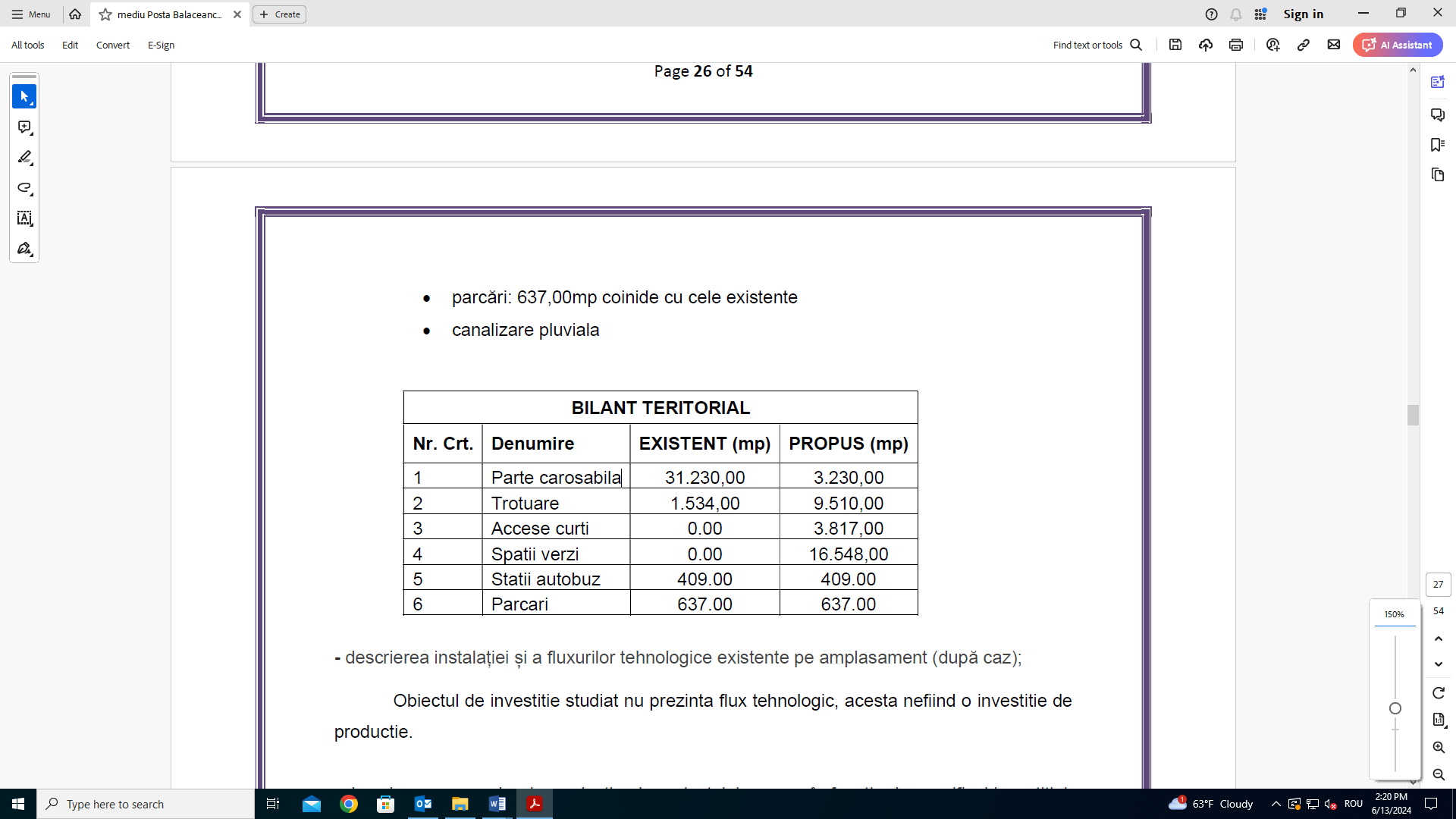 Asigurarea utilităților:Alimentarea cu apa: nu este cazul Evacuare ape uzate: nu este cazulEvacuarea apelor pluviale: Colectarea apelor pluviale de pe suprafata carosabilului se va realiza prin guri de scurcegere, racordate la rețeaua de canalizare proiectată cu L total = 8211,00 m.Apele pluviale epurate, prin cele trei separatoare de hidrocarburi:  SH01s, SH02s, SH03s, vor fi evacuate în văi locale existente în sat Poșta, respectiv DS2, DS162, DS536, prin intermediul a trei guri de scurgere, respectiv GV1, GV2 și GV3.1.2. Cumularea cu alte proiecte: nu este cazul.1.3. Utilizarea resurselor naturale: nu este cazul. 1.4. Producția de deșeuri:Deșeurile generate pe perioada de construire vor fi colectate separat într-un spațiu special amenajat și eliminate sau valorificate, după caz, prin agenți economici autorizați.În perioada de funcționare, deșeurile vor fi colectate separat într-un spațiu special amenajat, de unde vor fi evacuate periodic de firme specializate în salubritate, pe bază de contract.1.5. Emisii poluante, zgomot și alte surse de disconfort: În perioada lucrărilor de execuţie rezultă:- pulberi (sedimentabile și în suspensie) – emisii fugitive, de suprafață, necontrolate;- gaze de eșapament (SO2, NOx, CO, CO2, COV, pulberi), emise de motoarele autovehiculelor implicate în procesele de transport și utilaje – surse mobile;- zgomot provenit de la funcţionarea utilajelor specifice;Sursele de poluare asociate lucrărilor de construcție sunt nedirijate, joase, cu impact strict local, temporar și de nivel redus.Emisiile rezultate vor respecta valorile limită impuse prin standardele şi normativele în vigoare.1.6. Riscul de accident, ţinându-se seama in special de subsțantele și de tehnologiile utilizate: Risc de accident redus.Măsuri de evitare/reducere a impactului asupra mediului:- se impune stropirea drumurilor de acces în incinta şantierului pentru evitarea ridicării prafului în perioada de execuție a lucrărilor; - deşeurile generate vor fi gestionate conform legislaţiei în vigoare şi apoi predate pe bază de contract, ȋn vederea eliminării/valorificării;Proiectul prevede urmatoarele instalații pentru reținerea, evacuarea și dispersia poluanților în mediu: Pentru factorul de mediu sol:- staționarea autovehiculelor se face pe platforma betonata;- depozitarea deșeurilor se face în pubele amplasate într-un spațiu special amenajat;Pentru factorul de mediu apă: lnstalatii de epurare: 3 separatoare de hidrocarburi.Măsuri pentru limitarea emisiilor de poluanți în aer și a zgomotului:Se vor lua toate măsurile pentru limitarea particulelor în suspensie (PM).Pe durata execuţiei lucrărilor se vor lua măsuri pentru respectarea legislaţiei privind protecţia mediului în vigoare (STAS 12574/1987, SR 10009/2017, Ord. nr. 462/1993 si H.G. nr. 1756/2006 privind limitarea nivelului emisiilor de zgomot în mediu produs de echipamentele destinate utilizarii in exteriorul cladirilor).2. Localizarea proiectului: 2.1. utilizarea existentă a terenului: conform Certificat de urbanism nr. 366/21.11.2022, emis de Primăria comunei Cernica, terenul este situat în intravilanul comunei Cernica, conform PUG aprobat cu HCL nr. 10/05.02.2019. Proiectul se va desfășura pe domeniul public.2.2. relativa abundenţă a resurselor naturale din zonă, calitatea şi capacitatea regenerativă a acestora: nu este cazul;2.3. capacitatea de absorbţie a mediului, cu atenţie deosebită pentru:a) zonele umede – nu este cazul;b) zonele costiere – nu este cazul;c) zonele montane şi cele împădurite – nu este cazul;d) parcurile şi rezervaţiile naturale – nu este cazul;e) ariile clasificate sau zonele protejate prin legislaţia în vigoare, cum sunt: zone de protecţie a faunei piscicole, bazine piscicole naturale şi bazine piscicole amenajate, etc.: nu este cazul;f) zonele de protecţie specială, mai ales cele desemnate prin O.U.G. nr. 57/2007 cu modificările şi completările ulterioare, zonele prevăzute prin Legea nr. 5/2000 privind aprobarea Planului de amenajare a teritoriului, conform prevederilor Legii apelor nr. 107/1996, cu modificările şi completările ulterioare, şi Hotărârea Guvernului nr. 930/2005 pentru aprobarea Normelor speciale privind caracterul şi mărimea zonelor de protecţie sanitară şi hidrogeologică: nu este cazul;g) ariile în care standardele de calitate a mediului stabilite de legislaţie au fost deja depăşite: nu s-a înregistrat o astfel de situatie;h) ariile dens populate: nu este cazul;i) peisajele cu semnificaţie istorică, culturală şi arheologică: nu este cazul.3. Caracteristicile impactului potential: se iau în considerare efectele semnificative posibile ale proiectelor, în raport cu criteriile stabilite la pct. 1 si 2, cu accent deosebit pe:a) extinderea impactului: aria geografică şi numărul persoanelor afectate: nu este cazul;b) natura transfrontalieră a impactului: nu este cazul;c) mărimea şi complexitatea impactului: redusă;d) probabilitatea impactului: redusă, în timpul realizării lucrărilor de construcţii;e) durata, frecvenţa şi reversibilitatea impactului: impactul asupra mediului va exista în perioada desfăşurării lucrărilor de execuţie şi impact relativ redus în timpul funcţionării.4. Condițiile de realizare a proiectului:Investiţia şi organizarea de şantier se vor realiza în condiţiile impuse prin avizele sau acordurile emise, precum și prin Certificat de urbanism nr. 366/21.11.2022, emis de Primăria comunei Cernica.Se vor respecta condițiile impuse, conform Regulamentului conform PUG aprobat cu HCL nr. 10/05.02.2019.Se vor respecta prevederile O.U.G. nr. 195/2005 privind protectia mediului cu modificarile si completarile ulterioare.Se vor respecta prevederile Legii apelor nr. 107/1996, cu modificările şi completările ulterioare.Indicatorii de calitate ai apelor pluviale epurate evacuate, se vor încadra în prevederile impuse de HG 188/2002-Anexa 3-NTPA-001/2002, modificată și completată prin HG 352/2005, cu mențiunea că indicatorii specifici ce urmează a fi monitorizațo vor trebui să se încadreze în următoarele limite maxime admisibile:pH  -  6,5-8,5Materii totale în suspensie - 35 mg/lReziduu fix	 -  2000 mg/lProduse petroliere - 5 mg/lSe va obține și se va respecta avizul de gospodărire a apelor emis de Administrația Națională ”Apele Române” – Administrația Bazinală de Apă Argeș-Vedea, Sistemul de Gospodărire a Apelor Ilfov-București. În cazul în care ca soluțiile din avizul emis de Apele Române, nu corespund cu soluțiile prevazute în prezentul act emis de către APM ILFOV, atunci titularul are obligația de a solicita revizuirea prezentului act de reglementare.Se vor respecta prevederile Legii nr. 104/2011, cu completarile si modificarile ulterioare,  privind calitatea aerului inconjurator.Se vor respecta prevederile Ordinului nr. 756/1997 cu privire la factorul de mediu sol.Gospodărirea materialelor de construcţie se va realiza numai în limita terenului deţinut, fără deranjarea vecinătăţilor. Se va respecta OUG 92/2021 privind regimul deșeurilor, cu completările și modificările ulterioare.Se vor lua măsuri de protecţie antifonică în zona de lucru a şantierului.Se vor respecta prevederile Legii nr. 123 din 10 iulie 2020 pentru modificarea și completarea Ordonanței de urgență a Guvernului nr. 195/2005 privind protecția mediului.Se vor respecta prevederile Ordinului nr. 119/2014 emis de Ministerul Sănătăţii cu modificarile si completarile ulterioare.Se vor amplasa panouri de informare a cetăţenilor asupra viitoarelor construcţii şi modificări ale zonei, asigurându-se protecţia circulaţiei pietonale şi auto în zonă.Deşeurile şi materialele rezultate din activitatea de construcţie şi montaj vor fi obligatoriu îndepărtate din zonă pe baza unui contract încheiat cu un prestator autorizat. Este interzisă depozitarea necontrolată a deşeurilor rezultate.Se interzice poluarea solului cu carburanţi, uleiuri rezultate în urma operaţiilor de staţionare, aprovizionare, depozitare sau alimentare cu combustibili a utilajelor şi mijloacelor de transport în timpul construirii, datorită funcţionării necorespunzătoare a acestora. În cazul unor poluări accidentale se vor lua măsuri pedoameliorative.Se vor lua măsuri pentru diminuarea emisiilor de pulberi din zona şantierului prin umectarea spaţiului de lucru sau acoperirea pe cât posibil a acestuia. La ieşirea din şantier, se vor curăţa roţile autovehiculelor şi a altor utilaje, pentru a preveni transferul de moloz în afara amplasamentului pe drumurile publice; pe durata organizării de şantier se vor monta panouri de protecţie.Se vor respecta prevederile Regulamentului General de Urbanism aprobat prin H.G. nr. 525/1996 în ceea ce priveste constructiile, parcarile si necesarul de spatiu verde. Se va respecta legislatia de urbanism in vigoare.Se va amenaja si intretine spatiul verde din incinta.Drumurile de acces şi tehnologice, toate zonele a căror suprafaţă (învelişul vegetal) a fost afectată, vor fi refăcute şi vor fi redate folosinţelor iniţiale; Răspunderea pentru refacerea amplasamentului, drumurilor de acces și tehnologice, etc. revine în totalitate titularului de proiect;Se va asigura salubrizarea zonei și mentinerea curateniei pe traseul drumurilor de acces, pe toata perioada;Se vor respecta prevederile Legii nr. 61 din 27 septembrie 1991 pentru sancționarea faptelor de încălcare a unor norme de conviețuire socială, a ordinii și liniștii publice;Se vor respecta prevederile Ord. MMDD nr. 1798/2007 pentru aprobarea procedurii de emiterii a autorizaţiei de mediu, cu modificările şi completările ulterioare;Vor fi luate măsuri pentru limitarea vibratiilor produse de sapatura prin utilizarea de tehnologii performante de execuție și de fundare, în vederea încadrarii valorilor parametrilor vibratiilor în limitele admisibile stabilite de SR 12025-2/94 pe perioada realizarii lucrărilor;Pentru evitarea poluarii accidentale cu materiale periculoase (scurgeri accidentale de combustibili, de ulei de motor), reparatiile mijloacelor de transport/utilajelor se vor executa doar la societati autorizate;În vederea menținerii calității aerului, în parametri optimi, în zona amplasamentului, se vor respecta următoarele conditii:utilizarea apei, pentru suprimarea prafului în cantitatile, frecventa și proportiile necesare, în zona de lucru, la sfarșitul fiecarei saptamani de lucru, daca nu se vor desfasura operatiuni active mai mult de doua zile consecutiv;minimizarea activităților generatoare de praf (taiere, spargerea betonului, etc.);se vor lua măsuri de acoperire, îngradire, închidere a stocurilor de materiale de constructie sau deșeuri, pentru prevenirea imprastierii cauzata de vant;Oprirea motoarelor tuturor vehiculelor aflate în stationare, în zona șantierului;Se vor alege trasee optime din punct de vedere al protectiei mediului, pentru deplasarea vehiculelor care transporta materiale de constructie care pot elibera în atmosfera particule fine; transportul acestor materiale se va face pe cat posibil cu vehicule dotate cu prelate;Transportul materialelor și transportul utilajelor grele se va realiza pe traseele stabilite, astfel încat sa nu creeze disconfort locuitorilor din zona;Organizarea de șantier va respecta obligatoriu măsurile specifice pentru reducerea şi/sau eliminarea efectelor generate de acestea asupra sănătăţii umane și mediului înconjurător; Dupa finalizarea lucrarilor, toate suprafetele ocupate temporar, vor fi reabilitate ecologic si vor fi aduse la folosinta initiala.     În cazul în care proiectul nu se încadreaza în funcțiunea zonei, decizia de emitere/respingere a aprobării de dezvoltare revine administrației publice locale.Prezentul act de reglementare stabilește condițiile de realizare a proiectului din punct de vedere al protecției mediului. Alte condiții privind implementarea proiectului vor fi impuse de instituțiile/autoritățile cu atribuții în domeniu.Pentru legalitatea și autenticitatea documentelor depuse la dosar se face răspunzator titularul proiectului. Conform art. 21, alin.(4) din OUG. 195/2005 privind protecția mediului, aprobată cu modificări și completări prin Legea nr. 265/2006, cu modificările și completările ulterioare ”răspunderea pentru corectitudinea informaţiilor puse la dispoziţia autorităţilor competente pentru protecţia mediului și a publicului revine titularului proiectului”.          Conform prevederilor Legii nr. 292/2018: - anexa 5, art. 43, alin. (3) la finalizarea proiectelor publice si private care au facut obiectul procedurii de evaluare a impactului asupra mediului, autoritatea competenta pentru protectia mediului care a parcurs procedura verifica respectarea prevederilor deciziei etapei de incadrare; - anexa 5, art. 43 alin. (4) procesul - verbal intocmit in situatia prevazuta la alin. (3) se anexeaza si face parte integranta din procesul - verbal de receptie la terminarea lucrarilor.Nerespectarea prevederilor prezentei decizii a APM Ilfov se sanctioneaza conform prevederilor legale în vigoare.          Proiectul propus nu necesita parcurgerea celorlalte etape ale procesului de evaluare a impactului asupra mediului de evaluare adecvata si de evaluare asupra corpurilor de apa.Proiectul deciziei etapei de încadrare a fost afişat pe site-ul http://apmif.anpm.ro. Prezenta decizie este valabilă pe toată perioada de realizare a proiectului, iar în situația în care intervin elemente noi, necunoscute la data emiterii prezentei decizii, sau se modifică condițiile care au stat la baza emiterii acesteia, titularul proiectului are obligația de a notifica autoritatea competentă emitentă. În conformitate cu prevederile OUG nr.195/2005, aprobată prin Legea nr.265/2006 privind protectia mediului, cu modificările și completările ulterioare - "Art. 15 alin (2) lit a - «Titularii proiectelor au obligaţia de a notifica autoritatea competentă pentru protecţia mediului dacă intervin elemente noi, necunoscute la data emiterii actelor de reglementare, precum și asupra oricăror modificări ale condiţiilor care au stat la baza emiterii actelor de reglementare, înainte de realizarea modificării»;          Conform prevederilor Legii nr. 292/2018:     - anexa 5, art. 34, alin. (1) titularul de proiect are obligația de a notifica în scris autoritatea competentă pentru protecţia mediului despre orice modificare sau extindere a proiectului survenită după emiterea deciziei etapei de încadrare, acordului de mediu și anterior emiterii aprobarii de dezvoltare;Orice persoană care face parte din publicul interesat și care se consideră vătămată într-un drept al său ori într-un interes legitim se poate adresa instanței de contencios administrativ competente pentru a ataca, din punct de vedere procedural sau substanțial, actele, deciziile ori omisiunile autorității publice competente care fac obiectul participării publicului, inclusiv aprobarea de dezvoltare, potrivit prevederilor Legii contenciosului administrativ nr. 554/2004, cu modificările și completările ulterioare.Se poate adresa instanței de contencios administrativ competente și orice organizație neguvernamentală care îndeplinește condițiile prevăzute la art. 2 din Legea nr. 292/2018, privind evaluarea impactului anumitor proiecte publice și private asupra mediului, considerându-se că acestea sunt vătămate într-un drept al lor sau într-un interes legitim.Actele sau omisiunile autorității publice competente care fac obiectul participării publicului se atacă în instanță odată cu decizia etapei de încadrare, cu acordul de mediu ori, după caz, cu decizia de respingere a solicitării de emitere a acordului de mediu, respectiv cu aprobarea de dezvoltare sau, după caz, cu decizia de respingere a solicitării aprobării de dezvoltare.Înainte de a se adresa instanței de contencios administrativ competente, persoanele prevăzute la art. 21 din Legea nr. nr. 292/2018 privind evaluarea impactului anumitor proiecte publice și private asupra mediului au obligația să solicite autorității publice emitente a deciziei prevăzute la art. 21 alin. (3) sau autorității ierarhic superioare revocarea, în tot sau în parte, a respectivei decizii. Solicitarea trebuie înregistrată în termen de 30 de zile de la data aducerii la cunoștința publicului a deciziei.Autoritatea publică emitentă are obligația de a răspunde la plângerea prealabilă prevăzută la art. 22 alin. (1) în termen de 30 de zile de la data înregistrării acesteia la acea autoritate.Procedura de soluționare a plângerii prealabile prevăzută la art. 22 alin. (1) este gratuită și trebuie să fie echitabilă, rapidă și corectă.Prezenta decizie poate fi contestată în conformitate cu prevederile Legii nr. nr. 292/2018, privind evaluarea impactului anumitor proiecte publice și private asupra mediului și ale Legii nr. 554/2004, cu modificările și completările ulterioare. Director ExecutivCorina Ecaterina NECULA CIOCHINĂNume și PrenumeFuncțiaDataSemnăturaAvizat:Alin Romeo Ciprian STANCIUȘef Serviciu A.A.A. Întocmit:Roxana NIȚĂConsilier principal14.06.2024Întocmit:Nicolae PÂRLOGConsilier asistentAvizat:Eliza BODEAȘef Serviciu C.F.M.